ВІДКРИТИИ МІЖНАРОДНИИ УНІВЕРСИТЕТ РОЗВИТКУ ЛЮДИНИ«УКРАЇНА»ІНСТИТУТ ПРАВА ТА СУСШЛЬНИХ ВІДНОСИН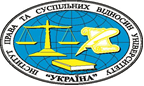 КАФЕДРА ГАЛУЗЕВОГО ПРАВА ТА ЗАГАЛЬНОПРАВОВИХ ДИСЦИПЛІНЗАТВЕРДЖУЮПроректор з освітньої діяльності______________Оксана КОЛЯДА«___» _________ 2023 рокуСИЛАБУСнавчальної дисципліниОК.2.11 «ТРУДОВЕ ПРАВО»освітня програма «ПРАВО»(назва освітньої програми)перший (бакалаврський)(назва рівня вищої освіти)галузь знань 08 ПРАВО(шифр і назва галузі знань)спеціальність 081 ПРАВО(шифр і назва спеціальності)Рік навчання: II, семестр: 3, 4Кількість кредитів: 6 (180)Форма підсумкового контролю: залік, іспитМова викладання: українськаКиїв - 2023ОПИС НАВЧАЛЬНОІДИСЦИПЛІНИ «ТРУДОВЕ ПРАВО»ПЕРЕДРЕКВВИТИ:Теорія держави і права, Конституційне право, Цивільне право, Адміністративне право, Кримінальне право ПОСТРЕКВІЗИТИ:Право соціального забезпечення, Основи охорони праці.МЕТА НАВЧАЛЬНОЇ ДИСЦИПЛІНИ:Мета вивчення дисципліни «Трудове право» полягає в отриманні студентами теоретичних знань у сфері правового регулювання трудових та тісно пов’язаних з ними відносин; набутті практичних навичок застосування правових норм, що регламентують ці відносини; формуванні правосвідомості і правової культури у майбутніх юристів. ЗАВДАННЯ НАВЧАЛЬНОЇ ДИСЦИПЛІНИ:Завданнями дисципліни є вивчення студентами основних понять, принципів та інститутів трудового права, визначення напрямків правового регулювання трудових відносин; набуття навичок роботи з нормативними актами, вміння вирішувати практичні ситуації у сфері правового регулювання трудових правовідносин. Студенти повинні здобути узагальнені систематизовані знання щодо: основних положень доктрини трудового права, Конституції України, міжнародних актів про працю, Кодексу законів про працю України, підзаконних нормативно-правових актів, які регулюють трудові відносини, рішень Конституційного Суду України, постанов Пленуму Верховного Суду України з питань застосування трудового законодавства;  стану судової практики; предмета, методу, системи і принципів трудового права; змісту основних інститутів трудового права; – правового статусу суб’єктів трудового права; сфери дії трудового законодавства та тенденцій його розвитку в умовах ринкової економіки.Вивчення трудового права передбачає розвиток вмінь і навичок щодо: – володіння понятійно-категоріальним апаратом трудового права, юридичною термінологією та їх використання у подальшому навчанні і практиці; – правильного визначення характеру і змісту трудових правовідносин; – застосування чинного трудового законодавства в професійній юридичній діяльності; – складання правових документів з питань трудових відносин; – аналізу тенденцій юридичної практики; – обґрунтованого вирішення питань реалізації норм трудового права на практиці.ПЕРЕЛІК ЗАГАЛЬНИХ ПРОГРАМНИХ КОМПЕТЕНТНОСТЕЙ ОСВІТНЬОЇ ПРОГРАМИ, ЯКІ ЗАБЕЗПЕЧУЄ ДИСЦИПЛІНА-   здатність застосовувати знання у практичних ситуаціях; - знання та  розуміння   предметної   області   та  розуміння   професійної діяльності;- здатність реалізувати свої права і обов'язки як члена суспільства, усвідомлювати цінності громадянського (вільного демократичного) суспільства та необхідність його сталого розвитку, верховенства права, прав і свобод людини і громадянина в Україні.ПЕРЕЛІК СПЕЦІАЛЬНИХ (ФАХОВИХ) ПРОГРАМНИХ КОМПЕТЕНТНОСТЕЙ ОСВІТНЬОЇ ПРОГРАМИ, ЯКІ ЗАБЕЗПЕЧУЄДИСЦИПЛІНАздатність застосовувати знання з основ теорії та філософії права, знання і розуміння структури правничої професії та її ролі у суспільстві;здатність застосовувати знання завдань, принципів і доктрин національного права, а також змісту правових інститутів, щонайменше з таких галузей права, як: конституційне право, адміністративне право і адміністративне процесуальне право, цивільне і цивільне процесуальне право, кримінальне і кримінальне процесуальне право;знання і розуміння особливостей реалізації та застосування норм матеріального і процесуального права;здатність визначати належні та прийнятні для юридичного аналізу факти;здатність аналізувати правові проблеми, формувати та обґрунтовувати правові позиції;здатність до критичного та системного аналізу правових явищ і застосування набутих знань у професійній діяльності;здатність до консультування з правових питань, зокрема, можливих способів захисту прав та інтересів клієнтів, відповідно до вимог професійної етики, належного дотримання норм щодо нерозголошення персональних даних та конфіденційної інформації.ПЕРЕЛІК ПРОГРАМНИХ РЕЗУЛЬТАТІВ НАВЧАННЯ ОСВІТНЬОЇ ПРОГРАМИ, ЯКІЗАБЕЗПЕЧУЄ ДИСЦИПЛІНА- здатність розв'язувати складні спеціалізовані задачі та практичні проблеми у галузі професійної правничої діяльності або у процесі навчання, що передбачає застосування правових доктрин, принципів і правових інститутів і характеризується комплексністю та невизначеністю умов.СТРУКТУРА ВИВЧЕННЯ НАВЧАЛЬНОЇ ДИСЦИПЛІНИТематичний планФОРМИI МЕТОДИ НАВЧАННЯМетоди та форми організації та здійснення навчально-пізнавальноїдіяльності3 метою більш ефективної активізації навчально-пізнавальної діяльності студентів при вивченні навчальної дисципліни «Трудове право» можуть використовуватись: оглядові лекції, лекції з проблемних питань, робота в малих групах, семінари-дискусії, ділові ігри, презентації, заняття із застосуванням комп'ютерної та телекомунікаційної техніки тощо.Кожен з видів методики застосовується викладачем на власний розсуд. При цьому, слід враховувати рівень підготовленості групи, кількість студентів, бажання студентів приймати участь в тому чи іншому виді методики активізації процесу навчання, а також особливості конкретно!' дисципліни.1.	За джерелом інформації:словесні: лекція (традиційна, проблемна тощо) із застосуванням комп'ютерних інформаційних технологій (презентація PowerPoint), семінари, пояснення, розповідь, бесіда;наочні: спостереження, ілюстрація, демонстрація;практичні: вправи.Наприклад, лекції з проблемних питань покликані сприяти розвитку логічного мислення студентів і характеризуються тим, що коло питань теми може обмежуватися двома - трьома ключовими моментами, увага студентів концентрується на матеріалі, що не знайшов відображення в підручниках, використовується досвід закордонних навчальних закладів з роздачою під час лекцій друкованого матеріалу та виділенням головних висновків з питань, що розглядаються. При читанні лекцій можуть даватись питання для самостійного їх осмислення.2.	За логікою передачі і сприйняття навчальної інформації: індуктивні,
дедуктивні, аналітичні, синтетичні.Наприклад, робота в малих групах проводиться з метою активізації навчання при проведенні семінарських і практичних занять. Це так звані групи психологічного комфорту, де кожен учасник відіграє особливу роль і певними своїми індивідуальними якостями та знаннями доповнює інших. Використання цієї технології дає змогу структурувати практично-семінарські заняття за формою і змістом, створює можливість для участі кожного студента в роботі за метою заняття, забезпечує формування особистісних якостей та досвіду спілкування. Така форма навчання використовується також з метою більш ґрунтовного засвоєння матеріалу, загострення уваги на особливо важливих аспектах, що містять в собі винесені на розгляд проблемні питання.За ступенем самостійності мислення: репродуктивні, пошукові, дослідницькі.За ступенем керування начальною діяльністю: під керівництвом викладача; самостійна робота студентів із книгою; виконання індивідуальних навчальних проектів, презентацій.Наприклад, презентації проводяться у формі виступів за результатами виконання письмових завдань, з науково-навчальними тезами, рефератами, доповідями перед аудиторією тощо, де також доцільно використовувати для представлення певних досягнень, результатів роботи групи, звіту про виконання індивідуальних завдань, демонстрації нових наукових поглядів, оригінальних висновків та пропозицій.Методи стимулювання інтересу до навчання і мотивації навчально-пізнавальної діяльності:Методи стимулювання інтересу до навчання: навчальні дискусії; створення ситуації пізнавальної новизни; створення ситуацій зацікавленості (метод цікавих аналогій тощо).Наприклад, семінари-дискусії (колоквіуми) проводяться для того, щоб сприяти обміну думками і поглядами учасників з приводу даної теми, а також розвинути мислення, допомагати формуванню поглядів і переконань, виробити вміння формулювати думки й висловлювати їх, вміння прислухатись до точки зору опонентів і «чути їх», навчитись оцінювати пропозиції інших людей, критично підходити до власних поглядів.Інклюзивні методи навчанняМетоди формування свідомості: бесіда, диспут, лекція, приклад, пояснення, переконання.Метод організації діяльності та формування суспільної поведінки особистості: вправи, привчання, виховні ситуації, приклад.Методи мотивації та стимулювання: вимога, громадська думка. Вважаємо, що неприпустимо застосовувати в інклюзивному вихованні методи емоційного стимулювання - змагання, заохочення, переконання.4.	Метод самовиховання: самопізнання, самооцінювання, саморегуляція.5.	Методи соціально-психологічної допомоги: психологічне
консультування, аутотренінг, стимуляційні ігри.Спеціальні методи: патронат, супровід, тренінг, медіація.Спеціальні методи педагогічної корекції, які варто використовувати для цілеспрямованого виправлення поведінки або інших порушень, викликаних спільною причиною. До спеціальних методів корекційної роботи належать: суб'єктивно-прагматичний метод, метод заміщення, метод "вибуху", метод природних наслідків і трудовий метод.РЕКОМЕНДОВАНА ЛІТЕРАТУРАОсновнаНормативно-правові акти 1. Конституція України: прийнята на п’ятій сесії Верховної Ради України 28 червня 1996 року // Відомості Верховної Ради України. – 1996. – № 30 (23. 07. 96). – ст. 141. 2. Конституція України: прийнята на п’ятій сесії Верховної Ради України 28 червня 1996 року // Відомості Верховної Ради України. – 1996. – № 30 (23. 07. 96). – Ст. 141. 3. Господарський кодекс України: Закон України від 16 січня 2003 р. № 436-IV // Відомості Верховної Ради України. – 2003. – № 18 (02. 05. 2003). – Ст. 144. 4. Кодекс законів про працю України: Затверджений Законом УРСР від 10 грудня 1971 р. // Відомості Верховної Ради УРСР. – 1971. – Додат. до № 50. – Ст. 375. 5. Основи законодавства країни про загальнообов’язкове державне соціальне страхування : Закон України від 14 січня 1998 р. № 16/98-ВР // Відомості Верховної Ради України. – 1998. – № 23 (05. 06. 1998). – Ст. 121. 6. Основи законодавства України про охорону здоров’я : Закон України від 19 листопада 1992 № 2801-XII // Відомості Верховної Ради України. – 1993. – № 4 (26. 01. 1993). – Ст. 19. 7. Про визначення розмірів збитків, завданих підприємству, установі, організації розкраданням, знищенням (псуванням), недостачею або втратою дорогоцінних металів, дорогоцінного каміння та валютних цінностей : Закон України від 6 червня 1996 року № 217/95-ВР // Відомості Верховної Ради України. – 1995. – № 22 (30. 05. 1995). – Ст. 173. 8. Про відпустки : Закон України від 15 листопада 1996 p. № 504/96-ВР // Відомості Верховної Ради України. – 1997. – № 2 (28. 01. 1997). – Ст. 4. 9. Про загальнообов’язкове державне соціальне страхування: Закон України від 23 вересня 1999 p. № 1105–XIV (в редакції Закону України від 28 січня 2014 р. № 736-VІІІ) // Відомості Верховної Ради України. – 2014. – № 11. – Ст. 75. 10. Про зайнятість населення: Закон України від 05.07.2012 р. № 5067-VI // Офіційний вісник України. – 2012 (27.08.2012). – № 63. – Ст. 2565. 11. Про захист персональних даних : Закон України від 1 червня 2010 р. № 2297-VІ // Відомості Верховної Ради України. – 2010. – № 34 (27. 08. 2010). – Ст. 481. 12. Про індексацію грошових доходів населення : Закон України від 3 липня 1991 р. № 1282-XII // Відомості Верховної Ради України. – 1991. – № 42 (15.10.1991). – Ст. 551. 13. Про колективні договори і угоди : Закон України від 1 липня 1993 р. № 3356-XII // Відомості Верховної Ради України. – 1993. – № 36 (07.09.1993). – Ст. 361. 14. Про оплату праці: Закон України від 24 березня 1995 р. № 108/95-ВР // Відомості Верховної Ради України. – 1995. – № 17 (25. 04. 1995). – Ст. 121. 15. Про організації роботодавців : Закон України від 22 червня 2012 р. № 5026-VI // Офіційний вісник України. – 2012. – № 59 (13. 08. 2012). – Ст. 2366. 16. Про основні засади соціального захисту ветеранів праці та інших громадян похилого віку в Україні : Закон України від 16 грудня 1993 р. № 3721-ХІІ // Відомості Верховної Ради України. – 1994. – № 4 (25. 01. 1994). – Ст. 18. 17. Про охорону праці : Закон України від 14 жовтня 1992 р. № 2694-ХІІ (в редакції Закону № 229-IV від 21. 11. 2002 р.). // Відомості Верховної Ради України. – 2003. – № 2. – Ст. 10. 18. Про порядок вирішення колективних трудових спорів (конфліктів) : Закон України від 3 березня 1998 р. № 137/98–ВР // Офіційний вісник України. – 1998. – № 12 (09. 04. 1998). – Ст. 435. 19. Про професійні спілки, їх права та гарантії діяльності : Закон України від 15 вересня 1999 р. № 1045-XIV // Відомості Верховної Ради України. – 1999. – № 45 (12. 12. 1999). – Ст. 397. 20. Про соціальний діалог в Україні : Закон України від 23 грудня 2010 р. № 2862-VI // Відомості Верховної Ради України. – 2011. – № 28 (15. 07. 2011). – Ст. 255. 21. Про статус і соціальний захист осіб, які постраждали внаслідок Чорнобильської катастрофи : Закон України від 28. 02. 1991 р. № 796– XII (в редакції Закону № 2001–XII від 19. 12. 91 р.) // Відомості Верховної Ради України. – 1992. – № 13. – Ст. 178. 22. Про порядок тимчасової дії на території України окремих актів законодавства Союзу PCP : Постанова Верховної Ради України від 12 вересня 1991 р. № 1545-XII // Відомості Верховної Ради України. – 1991. – № 46 (12. 11. 1991). – Ст. 621. 23. Рекомендації парламентських слухань на тему: «Про стан дотримання конституційних гарантій трудових прав громадян» : схвалено Постановою Верховної Ради України від 15 січня 2009 року № 892-VI // Відомості Верховної Ради України. – 2009. – № 28 (10.07.2009). – Ст. 370. 24. Про утворення Національної служби посередництва і примирення : Указ Президента України від 17 листопада 1998 р. № 1258/98 // Офіційний вісник України. – 1998. – № 46 (03. 12. 1998). – С. 13. 25. Перелік виробництв, цехів, професій і посад із шкідливими умовами праці, робота в яких дає право на скорочену тривалість робочого тижня: затверджено Постановою Кабінету Міністрів України від 21 лютого 2001 р. № 163 // Офіційний вісник України. – 2001. – № 9 (16. 03. 2001). – Ст. 352. 26. Положення про Державну інспекцію ядерного регулювання України : затверджено постановою Кабінету Міністрів України від 20 серпня 2014 р. № 363 // Офіційний вісник України. – 2014. – № 69 (05. 09. 2014). – Ст. 1925. 27. Положення про Державну службу України з надзвичайних ситуацій: затверджено постановою Кабінету Міністрів України від 16 грудня 2015 р. № 1052 // Офіційний вісник України. – 2015. – № 102 (30.12.2015). – Ст. 3514. 28. Положення про державну службу України з питань праці : затверджено Постановою Кабінету Міністрів України від 11 лютого 2015 р. № 96 // Офіційний вісник України. – 2015. – № 21 (24. 03. 2015). – Ст. 584. 29. Положенням про порядок укладення контрактів при прийнятті (найманні) на роботу працівників : затверджено Постановою Кабінету Міністрів України від 19 березня 1994 р. № 170 // Збірник постанов Уряду України. – 1994. – № 7. – Ст. 172. 30. Порядок проведення індексації грошових доходів населення : затверджено Постановою Кабінету Міністрів України від 17 липня 2003 р. № 1078 // Офіційний вісник України. – 2003. – № 29 (01. 08. 2003). – Ст. 1471. 31. Порядок розслідування та ведення обліку нещасних випадків, професійних захворювань і аварій на виробництві : затверджено Постановою Кабінету Міністрів України від 30 листопада 2011 р. № 1232 // Офіційний вісник України. – 2011. – № 94 (12. 12. 2011). – Ст. 3426. 32. Про затвердження переліку професій, виробництв та організацій, працівники яких підлягають обов’язковим профілактичним медичним оглядам, порядку проведення цих оглядів та видачі особистих медичних книжок : Постанова Кабінету Міністрів України від 23 травня 2001 р. № 559 // Офіційний вісник України. – 2001. – № 21 (08. 06. 2001). – Ст. 950. 33. Про затвердження Порядку визначення розміру збитків від розкрадання, нестачі, знищення (псування) матеріальних цінностей : Постанова Кабінету Міністрів України від 22 січня 1996 року № 116 // Урядовий кур’єр. – 1996. – 1 лютого. 34. Про затвердження Порядку надання щорічної основної відпустки тривалістю до 56 календарних днів керівним працівникам навчальних закладів та установ освіти, навчальних (педагогічних) частин (підрозділів) інших установ і закладів, педагогічним, науково-педагогічним працівникам та науковим працівникам : Постанова Кабінету Міністрів України від 14 квітня 1997 р. № 346 // Офіційний вісник України. – 1997. – № 16. – Ст. 73. 35. Про затвердження Списків виробництв, робіт, цехів, професій і посад, зайнятість працівників в яких дає право на щорічні додаткові відпустки за роботу із шкідливими і важкими умовами праці та за особливий характер праці : Постанова Кабінету Міністрів України від 17 листопада 1997 р. № 1290 (в редакції Постанови Кабінету Міністрів України від 13 травня 2003 р. № 679) // Офіційний вісник України. – 1997. – № 48. – Ст. 22. 36. Про оплату праці працівників на основі Єдиної тарифної сітки розрядів і коефіцієнтів з оплати праці працівників установ, закладів та організацій окремих галузей бюджетної сфери : Постанова Кабінету Міністрів України від 30 серпня 2002 р. № 1298 // Офіційний вісник України. – 2002. – № 36 (20. 09. 2002). – Ст. 1699. 37. Положення про державну службу зайнятості: затверджено наказом Міністерства соціальної політики України від 20 січня 2015 р. № 41 // Офіційний вісник України. – 2013. – № 5 (29.01.2013). – Ст. 153. 38. Положення про організацію та здійснення державного гірничого нагляду, державного нагляду (контролю) у сфері промислової безпеки та охорони праці в системі Держгірпромнагляду України : затверджено наказом Міністерства надзвичайних ситуацій України від 11 серпня 2011 р. № 826 // Офіційний вісник України. – 2012. – № 3 (20.01.2012). – Ст. 101. 39. Про затвердження Інструкції про порядок ведення трудових книжок працівників : Наказ Міністерства праці, Міністерства юстиції та Міністерства соціального захисту населення України від 29 липня 1993 р. № 58 // Людина і праця: Інформаційний бюлетень Міністерства праці України. – 1993. – № 10. 40. Про затвердження Переліку робіт, при виконанні яких може запроваджуватися колективна (бригадна) матеріальна відповідальність, умови її застосування і Типового договору про колективну (бригадну) матеріальну відповідальність : Наказ Міністерства праці України від 12 травня 1996 року № 43 // Людина і праця: Інформаційний бюлетень Міністерства праці України. – 1997. – № 1. 41. Положення про посередника : затверджено Наказом Національної служби посередництва і примирення від 18 листопада 2008 р. № 133 [Електронний ресурс]. – Режим доступу : http://www.nspp.gov.ua 42. Положення про примирну комісію : затверджено Наказом Національної служби посередництва і примирення від 18 листопада 2008 р. № 130 [Електронний ресурс]. – Режим доступу : http://www.nspp.gov.ua 43. Положення про розробку інструкцій з охорони праці : затверджено Наказом Держнаглядохоронпраці від 29 січня 1998 р. № 9 // Офіційний вісник України. – 1998. – № 14 (23. 04. 1998). – Ст. 557. 44. Положення про трудовий арбітраж : затверджено Наказом Національної служби посередництва і примирення від 18 листопада 2008 р. № 135 [Електронний ресурс]. – Режим доступу : http://www.nspp.gov.ua 45. Типове положення про діяльність уповноважених найманими працівниками осіб з питань охорони праці : затверджено Наказом Держпромгірнагляду від 21 березня 2007 р. № 56 // Офіційний вісник України. – 2007. – № 27 (23. 04. 2007). – Ст. 1095. 46. Типове положення про комісію з питань охорони праці підприємства : затверджено Наказом Державного комітету України з промислової безпеки, охорони праці та гірничого нагляду від 21. 03. 2007 р. № 55 // Офіційний вісник України. – 2007. – № 26 (20. 04. 2007). – Ст. 1069. 47. Типове положення про порядок проведення навчання і перевірки знань з питань охорони праці та Переліку робіт з підвищеною небезпекою : затверджено Наказом Державного комітету України з нагляду за охороною праці від 26 січня 2005 р. № 8 // Офіційний вісник України. – 2005. – № 17 (11. 03. 2005). – Ст. 455. 48. Типове положення про службу охорони праці НПАОП 0.00- 4.35-04: затверджено Наказом Державного комітету України з нагляду за охороною праці від 15 листопада 2004 р. № 255 // Офіційний вісник України. – 2004. – № 48 (17. 12. 2004). – ст. 3191. 49. Типові правилами внутрішнього трудового розпорядку для робітників та службовців підприємств, установ, організацій: затверджено Постановою Держкомпраці СРСР за узгодженням з ВЦРПС від 20 липня 1984 р. № 213 [Електронний ресурс]. – Режим доступу : http://zakon4.rada.gov.ua/laws/show/v0213400–84 50. Перелік посад і робіт, котрі заміщуються чи виконуються працівниками, з якими підприємством, установою, організацією можуть укладатися письмові договори про повну матеріальну відповідальність за незабезпечення збереження цінностей, переданих їм на збереження, обробку, продаж (відпуск), перевезення або застосування в процесі виробництва: затверджено Постановою Держкомпраці СРСР і ВЦРПС 28 грудня 1977 р. № 447/24 [Електронний ресурс]. – Режим доступу : http://zakon.nau.ua/doc/?code=v0447400–77 51. Генеральна угода про регулювання основних принципів і норм реалізації соціально-економічної політики і трудових відносин в Україні на 2010-2012 роки від 9 листопада 2010 р. // Праця і зарплата. – 2011. – № 1 (05. 01. 2011). – С. 7. 52. Рішення Конституційного Суду України у справі за конституційним зверненням Вільної профспілки працівників метрополітенів України щодо офіційного тлумачення поняття «професійна спілка, що діє на підприємстві, в установі, організації», використаного в абзаці шостому частини першої статті 43-1 Кодексу законів про працю України (справа про профспілку, що діє на підприємстві) від 29 жовтня 1998 р. № 1-31/98 // Офіційний вісник України. – 1998. – № 45 (26. 11. 1998). – Ст. 56. 53. Про застосування Конституції України при здійсненні правосуддя : постанова Пленуму Верховного Суду України від 1 листопада 1996 р. № 9 [Електронний ресурс]. – Режим доступу : http://zakon4.rada.gov.ua/laws/show/v0009700–96/card6#Public 54. Про практику застосування судами законодавства про оплату праці : Постанова Пленуму Верховного Суду України від 24 грудня 1999 р. № 13 // Дебет-Кредит (Галицькі контракти). – 2008. – № 29 (21. 07. 2008). – Ст. 271. 55. Про практику розгляду судами трудових спорів : Постанова Пленуму Верховного Суду України від 6 листопада 1992 р. № 9 // Дебет-Кредит (Галицькі контракти). – 2008. – № 29 (21. 07. 2008). – С. 279. 56. Про судову практику у справах про відшкодування шкоди, заподіяної підприємствам, установам, організаціям їх працівниками : Постанова Пленуму Верховного Суду України від 29 грудня 1992 р. № 14 // Дебет-Кредит (Галицькі контракти). – 2008. – № 29 (21. 07. 2008). – С. 288. 57. Конвенція МОП про безпеку та гігієну праці та виробниче середовище : міжнародний документ від 22 червня 1981 р. № 155 [ратифікована Законом України № 3988–VI від 02. 11. 2011 р.] // Офіційний вісник України. – 2013. – № 5 (29. 01. 2013). – Ст. 187. 58. Конвенція МОП про застосування принципів права на організацію і ведення колективних договорів : міжнародний документ від 1 липня 1948 р. № 98 // Інформаційний бюлетень Міністерства праці України «Людина і праця». – 1994р. – № 9–10. 59. Конвенція МОП про захист вимог працівників у випадку неплатоспроможності роботодавця: міжнародний документ від 23 червня 1992 р. № 173 [ратифіковано із заявою Законом № 2996–IV від 19.10.2005] // Вісник Верховної Ради України. – 2006. – № 2-3. – Ст. 39. 60. Конвенція МОП про рівне ставлення і рівні можливості для трудящих чоловіків і жінок: трудящі із сімейними обов’язками : міжнародний документ від 23 червня 1981р. № 156 [ратифіковано Законом № 1196–XIV від 22. 10. 1999 р.] [Електронний ресурс]. – Режим доступу : http://zakon4.rada.gov.ua/laws/show/993_010/print1359792124581789 61. Європейська соціальна хартія (Переглянута): міжнародний документ від 3 травня 1996 р. № ETS № 163 // Офіційний вісник України. – 2006. – № 40 (18. 10. 2006). – Ст. 2660. Література Основна: 62. Мельник К. Ю. Трудове право України [Текст] : підручник / К. Ю. Мельник; Харків. нац. ун-т внутр. справ. − Харків : Діса плюс, 2014. − 479 с. 63. Трудове право України (Загальна частина) [Текст] : навч. посіб. / Н. Д. Гетьманцева, І. Г. Козуб; Чернів. нац. ун-т ім. Юрія Федьковича. − Чернівці : Рута, 2013. − 311 с. 64. Трудове право України (Особлива частина) [Текст] : навч. посіб. / Н. Д. Гетьманцева, І. Г. Козуб; Чернів. нац. ун-т ім. Юрія Федьковича. – Чернівці : Рута, 2014. − 503 с. 65. Трудове право України [Текст] : підруч. для студентів юрид. спец. вищ. навч. закл. / С. М. Прилипко [та ін.]. − 5-те вид., допов. – Харків : Право, 2014. − 757 с. 66. Трудове право України [Текст] : академ. курс : підруч. для студ. вищ. навч. закл. / [Пилипенко П. Д. та ін.] ; за ред. д-ра юрид. наук, проф. П. Д. Пилипенка ; Львів. нац. ун-т ім. Івана Франка. − 5-те вид., переробл. та допов. – К. : Ін Юре, 2014. – 548 с. 67. Трудове право: підручник [для студ. юрид. спец. вищ. навч. закл.] / В. В. Жернаков, С. М. Прилипко, О. М. Ярошенко та ін.; за ред. В. В. Жернакова. – Х. : Право, 2012. – 496 с. 68. Трудове право України [Текст] : підручник / [Вишновецька С. В. та ін. ; за заг. ред. М. І. Іншина, В. Л. Костюка, В. П. Мельника] ; Нац. ун-т «Києво-Могилян. акад.», Ф-т правн. наук, Нац. ун-т «Остроз. акад.», Ін-т права ім. І. Малиновського, Київ. ін-т Нац. ун-ту «Одес. юрид. акад.». – Київ : Леся, 2015. − 531 с. Додаткова: 69. Актуальні проблеми теорії трудового права та права соціального забезпечення [Текст] : монографія / [Чанишева Г. І. та ін.] ; за заг. ред. д-ра юрид. наук, проф., чл.-кор. НАПрН України Г. І. Чанишевої ; Нац. ун-т «Одес. юрид. акад.». – Одеса : Фенікс, 2015. – 328 с. 70. Андріїв В. М. Юридичний механізм забезпечення трудових прав працівників [Текст]: монографія / В. М. Андріїв; М-во соц. політики України, Черніг. держ. ін-т права, соц. технологій та праці. – Чернігів, 2011. – 305 с. 71. Божко В. М. Засади правового регулювання оплати праці: теоретичний аспект : монографія / В. М. Божко – Полтава : ПНТУ ім. Ю. Кондратюка, 2011. – 402 стр. 72. Бойко М. Д. Відшкодування шкоди: правовий аспект [Текст]: Навчально-практичний посібник. – К. : Атіка, 2007. – 328 с. 73. Бойко М. Д. Порівняльне трудове право [Текст]: Навчальний посiбник / М. Д. Бойко. – К. : Атiка, 2007. – 384 с. 74. Бойко М. Д. Трудовий договір: теорія і практика [Текст]: Навчально-практичний посібник. – К. : Атіка, 2009. – 308 с. 75. Болотіна Н. Б. Трудове право України: Підручник. – 5-те вид., перероб. і доп. – К. : Знання, 2008. – 860 с. 76. Болотіна Н. Б. Трудовий договір за законодавством України [Текст]: Навч. посіб. – К. : Вид. Паливода А.В., 2002. – 124 с. 77. Бурак В. Я. Трудові спори: порядок їх вирішення в Україні. – К. : Т-во «Знання», КОО, 2003. – 382 с. 78. Венедіктов С. В. Правове регулювання трудових відносин: вітчизняний та зарубіжний досвід [Текст]: навч. посіб. / С. В. Венедіктов. – К. : Алерта, 2012. – 367 с. 79. Венедіктов С. В. Теоретико-правові засади сучасної концепції трудового правовідношення в Україні [Текст]: монографія / С. В. Венедіктов; МОНМС України, Харк. нац. ун-т ім. В. Н. Каразіна. – Х., 2011. – 224 с80. Вишновецька С. В. Методологія науки трудового права [Текст]: монографія / С. В. Вишновецька ; Ін-т держави і права ім. В. М. Корецького НАН України. − Київ : Ніка-Центр, 2014. – 319 с. 81. Внутрішній трудовий розпорядок: теоретико-правовий аспект [Текст] : монографія / В. О. Голобородько [та ін.] ; [за наук. ред. проф. Ярошенка О. М.]. − Харків : Юрайт, 2012. – 255 с. 82. Глосарій із трудового права та соціально-трудових відносин (з посиланням на досвід Європейського Союзу) / ред.: С. Г. Приходько; Міжнар. бюро праці. – К. : Стилос, 2006. – 431 с. 83. Грищак С. В. Право трудових спорів [Текст]: навч. посіб. / С. В. Грищак, О. С. Заржицький, Р. С. Кірін; МОНМС України, ДВНЗ «Нац. гірн. ун-т». – Д. : НГУ, 2011. – 167 с. 84. Дергачов В. С. Науково-практичні засади захисту інформації з обмеженим доступом у трудових правовідносинах [Текст]: монографія / В. С. Дергачов; Харк. нац. автомоб.-дор. ун-т. – Х., 2011. – 160 с. 85. Держава та її органи як суб’єкти трудового права: теоретикоприкладний нарис [Текст] : монографія / К. В. Гончарова [та ін.] ; [за наук. ред. проф. О. М. Ярошенка]. – Харків : Право, 2014. – 285 с. 86. Кодифікація трудового законодавства України [Текст]: монографія / Н. М. Хуторян, О. Я. Лаврів, С. В. Вишновецька, О. М. Ярошенко, С. М. Прилипко; ред.: М. І. Іншин; Ін-т держави і права ім. В. М. Корецького НАН України. – Х. : ФІНН, 2009. – 431 с. 87. Костюк В. Л. Правосуб’єктність у трудовому праві: проблеми теорії та практики [Текст]: монографія / В. Л. Костюк. – К. : Вид. В. Карпенко, 2012. – 464 с. 88. Краснов Є. В. Основні трудові права: міжнародні стандарти і законодавство України: [монографія] / Є. В. Краснов; Нац. ун-т «Одес. юрид. акад.». – О. : Фенікс, 2012. – 177 с. 89. Курс порівняльного трудового права [Текст] : підручник : в 2 т. / [Іншин М. І. та ін.] ; за ред. д-ра юрид. наук, проф., акад. Акад. політ. наук України А. Р. Мацюка ; Київ. нац. ун-т ім. Тараса Шевченка. – 2-ге вид., змін. і допов. – Харків : Діса плюс, 2015. – Т. 1. – 2015. – 1054 с.; Т. 2. – 2015. – 741 с. 90. Лаврів О. Я. Система принципів трудового права України [Текст]: монографія / О. Я. Лаврів; Прикарпат. юрид. ін-т Львів. держ. унту внутр. справ України. – Івано-Франківськ, 2008. – 216 с. 91. Лавріненко О. В. Особливості реалізації та захисту конституційних трудових прав найманих працівників (інституціональний, онтологічний та аксіологічний аспекти) [Текст]: монографія / О. В. Лавріненко; Донец. юрид. ін-т Луган. держ. ун-ту внутр. справ. – Донецьк : Вебер, 2007. – 144 с. 92. Лавріненко О. В. Принцип єдності й диференціації правового регулювання соціально-трудових відносин у системі галузевих принципів трудового права України [Текст]: монографія / О. В. Лавріненко; Луган. держ. ун-т внутр. справ ім. Е. О. Дідоренка, Донец. юрид. ін-т. – Донецьк : Ноулідж, Донец. від-ня, 2010. – 358 с. 93. Лагутіна І. В. Особисті немайнові трудові права працівників у системі трудових прав [Текст] : монографія / І. В. Лагутіна. – Одеса : Фенікс, 2014. – 425 с. 94. Левченко Н. І. Правове регулювання юридичної відповідальності суб’єктів трудового права в умовах ринкової економіки [Текст] : монографія / Н. І. Левченко. – Суми : Мрія, 2015. – 178 с. 95. Лукаш С. С. Співвідношення централізованого і локального регулювання трудових відносин в умовах ринкової економіки [Текст]: монографія / С. С. Лукаш. – Х. : ФІНН, 2010. – 366 с. 96. Митрофанов І. І. Трудовий договір як юридичний факт у трудовому праві [Текст] : монографія / І. І. Митрофанов, О. В. Плескун ; за заг. ред. І. І. Митрофанова. – Одеса : Фенікс, 2014. – 271 с. 97. Прилипко С. М. Трудове право України в схемах і таблицях [Текст]: навч. посіб. / С. М. Прилипко, О. М. Ярошенко, О. Є. Костюченко, Д. С. Підкопай. – Х. : ФІНН, 2010. – 557 с. 98. Проблеми застосування трудового та пенсійного законодавства [Текст] : монографія / [Н. М. Хуторян та ін. ; наук. ред.: Н. М. Хуторян, М. М. Шумило] ; НАН України, Ін-т держави і права ім. В. М. Корецького. – Київ : Ніка-Центр, 2015. – 315 с. 99. Процевський О. І. Методологічні засади трудового права [Текст] : [монографія] / О. І. Процевський ; Харків. нац. пед. ун-т ім. Г. С. Сковороди. – Харків : ХНАДУ, 2014. – 259 с. 100. Рим О. М. Запобігання конкуренції у трудових правовідносинах [Текст]: монографія / О. М. Рим. – Т. : Тернограф, 2011. – 160 с. 101. Ротань В. Г., Зуб І. В., Сонін О. Є. Науково-практичний коментар законодавства України про працю / 15-те вид., допов. та переробл. – К. : Алерта, 2013. – 686 с. 102. Рудницька О. П. Правове регулювання гарантійних виплат у трудовому праві [Текст]: монографія / О П. Рудницька; МОН України, Ін-т держави і права ім. В. М. Корецького НАН України. – Житомир : Вид-во ЖДУ ім. І. Франка, 2011. – 176 с. 103. Русаль Л. М. Юридичні факти, що є підставою припинення трудових правовідносин в Україні [Текст] : монографія / Русаль Л. М., Буряк В. Я. – Львів : Бадікова Н. О. [вид.], 2015. – 149 с. 104. Селезень С. В. Утрата довіри як підстава припинення трудового договору: теоретичні й практичні аспекти [Текст]: монографія / С. В. Селезень; Харк. нац. автомобіл.-дорож. ун-т. – Х., 2010. – 128 с. 105. Ситницька О. А. Юридичні гарантії права на працю та права на відпочинок за трудовим законодавством України [Текст]: монографія / О. А. Ситницька; Хмельниц. ун-т упр. та права. – Хмельниц., 2010. – 167 с. 106. Слюсар А. М. Правовий статус суб’єктів трудового права України: теоретико-правовий аспект [Текст]: монографія / А. М. Слюсар; Нац. ун-т «Юрид. акад. України ім. Ярослава Мудрого». – Х. : ФІНН, 2011. – 335 с. 107. Сокол М. В. Порядок вирішення колективних трудових спорів і конфліктів в Україні [Текст]: монографія / М. В. Сокол; Волин. нац. ун-т ім. Лесі Українки. – Луцьк, 2011. – 207 с. 108. Трудове право [Текст] : посіб. для підгот. до держ. іспиту / С. М. Прилипко, О. М. Ярошенко. − Харків: Право, 2015. − 228 с. 109. Трудове право України (основи теорії трудового права) [Текст]: навч. посіб. / В. В. Бонтлаб, К. М. Біда, В. Л. Костюк, Я. В. Сімутіна, І. Р. Вітик, В. П. Мельник, О. Я. Мельник; Нац. унт «Києво-Могилян. акад.», Нац. ун-т «Остроз. акад.». – К. : Промінь, 2010. – 280 с. 110. Трудове право України: Академiчний курс: Пiдручник / за ред. Н. М. Хуторян. – К. : А.С.К., 2004. – 608 с. 111. Трудове право України [Текст] : слов.-довід. термінів і понять / Східноєвроп. нац. ун-т ім. Лесі Українки ; [уклад.: Якушев І. М., Старчук О. В. ; за заг. ред. І. М. Якушева]. - Луцьк : Захарчук В. М., 2013. – 279 с. 112. Трудове право України [Текст] : навч. посіб. / [С. М. Волошина, А. М. Соцький, В. І. Щербина] ; Нац. ун-т «Одес. юрид. акад.». – Чернівці : Технодрук, 2015. – 187 с. 113. Форманюк В. В. Правові засоби забезпечення трудової дисципліни [Текст]: монографія / В. В. Форманюк; Нац. цн-т «Одес. юрид. акад.». – О. : Фенікс, 2012 . – 162 с. 114. Чанишева Г. І. Види трудового договору за законодавством України [Текст]: монографія / Г. І. Чанишева, Б. А. Римар. – О. : Фенікс, 2011. – 176 с. 115. Шамшина І. І. Суб’єкти трудового права: правове регулювання в умовах ринкових відносин [Текст]: монографія / І. І. Шамшина; ред.: Г. А. Капліна. – Луганськ : Л-ра, 2010. – 448 с. 116. Ярошенко О. М. Теоретичні та практичні проблеми джерел трудового права України [Текст]: моногр. / О. М. Ярошенко; - Х.: Вид. СПД ФО Вапнярчук Н.М., 2006. – 456 с. Інформаційні ресурси Інтернет-ресурси:1.	www.rada. gov.ua - Офіційний сайт Верховної Ради України.2.	www.kmu. gov.ua - Офіційний сайт Кабінету Міністрів України.https://minjust.gov.ua - Офіційний сайт Міністерства юстиції.www, studrada. com, ua - Централышй юридичний портал України.www.ukr-pravo.at.ua - Правовий портал.www.jurconsult.net.ua - Всеукраїнський юридичний портал.7.	www, pravoznavec. com, ua     -     Електронна     бібліотека     юридичної
літератури "Правознавець".8.	https://www.legalaid. gov.ua    -    Регіональний    центр    з    надання
безоплатної вторинної правової допомоги у місті Києві9.	http: //www, zahyst. info - Сайт захисту прав споживачів України.САМОСТІЙНА РОБОТА СТУДЕНТІВТеми самостійної роботи студентівКАРТА САМОСТІЙНОЇ РОБОТИ СТУДЕНТАКОНТРОЛЬ I ОЦШКА ЯКОСТІНАВЧАННЯСИСТЕМА ОЦІНЮВАННЯ НАВЧАЛЬНИХ ДОСЯГНЕНЬ ЗДОБУВАЧІВ ВИЩОЇ ОСВІТИНавчальна дисципліна оцінюється за модульно-рейтинговою системою. Вона складається з двох модулів, які включають 6 змістовних модулів.Результати навчальної діяльності студентів оцінюються за 100 бальною шкалою в кожному семестрі окремо.За результатами поточного, модульного та семестрового контролів виставляється підсумкова оцінка за 100-бальною шкалою, національною шкалою та шкалою ECTS.Модульний контроль: кількість балів, які необхідні для отримання відповідної оцінки за кожен змістовий модуль упродовж семестру.Семестровий (підсумковий) контроль: виставлення семестрової оцінки студентам, які опрацювали теоретичні теми, практично засвоїли їх і мають позитивні результати, набрали необхідну кількість балів.Загальні критерії оцінювання успішності студентів, які отримали за 4-бальною шкалою оцінки «відмінно», «добре», «задовільно», «незадовільно», подано в таблиці нижче.Кожний модуль включає бали за поточну роботу студента на семінарських, практичних, лабораторних заняттях, виконання самостійної роботи, індивідуальну роботу, модульну контрольну роботу.Виконання модульних контрольних робіт здійснюється в режимі комп’ютерної діагностики або з використанням роздрукованих завдань.Реферативні дослідження та есе, які виконує студент за визначеною тематикою, обговорюються та захищаються на семінарських заняттях. Модульний контроль знань студентів здійснюється після завершення вивчення навчального матеріалу модуля.6.1. Загальні критерії оцінювання навчальних досягнень студентівСистема оцінювання роботи студентів упродовж семеструКількість балів за роботу з теоретичним матеріалом, на практичних заняттях, під час виконання самостійної та індивідуальної навчально-дослідної роботи залежить від дотримання таких вимог:своєчасність виконання навчальних завдань;повний обсяг їх виконання;якість виконання навчальних завдань;самостійність виконання;творчий підхід у виконанні завдань;ініціативність у навчальній діяльності.Оцінка за теоретичний і практичний курс: шкала оцінювання національна та ECTSОцінка за екзамен: шкала оцінювання національна та ECTSЗагальна оцінка з дисципліни: шкала оцінювання національна та ECTSРозподіл балів, які отримують студентидля залікуТ1, Т2 ... Т14 – теми змістових модулів.для іСПИТУТ1, Т2 ... Т14 – теми змістових модулів.ПОЛІТИКА (ОЦІНЮВАННЯ) НАВЧАЛЬНОГО КУРСУПолітика щодо дедлайнів та перескладання: Роботи, які здаються із порушенням термінів без поважних причин, оцінюються на нижчу оцінку (-20 балів). Перескладання модулів відбувається із дозволу деканату за наявності поважних причин (наприклад, лікарняний).Політика щодо академічної доброчесності: Усі письмові роботи перевіряються на наявність плагіату і допускаються до захисту із коректними текстовими запозиченнями не більше 20%. Списування під час контрольних робіт та екзаменів заборонені (в т.ч. із використанням мобільних пристроїв).Політика щодо відвідування: Відвідування занять є обов'язковим компонентом оцінювання, за яке нараховуються бали. За об'єктивних причин (наприклад, хвороба, міжнародне стажування) навчання може відбуватись в он-лайн формі за погодженням із керівником курсу.ПЕРЕВІРЕНО:(посада, звания)	(	)(підпис)(прізвище та ініціали)ІНФОРМАЦІЯ ПРО ВИКЛАДАЧАІНФОРМАЦІЯ ПРО ВИКЛАДАЧАКафедраКафедра цивільного, господарського, адміністративного права та правоохоронної діяльності ІПСВ - кабінет № 503Прізвище, ім'я та по батькові викладача, науковий ступінь і вчене звання, посадаІзуїта Петро Олександрович, к.ю.н., доцент, заслужений юрист України, професор кафедри цивільного, господарського, адміністративного права та правоохоронної діяльності, заступник директора ІПСВАсистент викладачаПрофайл викладачаКонтактна інформація викладача (-ів)Телефон викладача: Електронна пошта: Вайбер: Кабінет: 503 (III корпус)Сторінка курсу в Moodlehttps://vo.uu.edu.ua/course/view.php?id=9404Сторінка курсу в MoodleДні занятьКонсультаціїПеріодично згідно графіку консультацій на протязі вивчення курсу навчальної дисципліниНайменування показниківГалузь знань, спеціальність, спеціалізація, освітній ступінь / освітньо-кваліфікаційний рівеньХарактеристика навчальної дисципліниХарактеристика навчальної дисципліниНайменування показниківГалузь знань, спеціальність, спеціалізація, освітній ступінь / освітньо-кваліфікаційний рівеньденна форма навчаннязаочна форма навчанняЗагальний обсяг кредитів – 6Галузь знань08 «Право»(шифр і назва)Вид дисципліниНормативна(обов’язкова чи за вибором студента)Вид дисципліниНормативна(обов’язкова чи за вибором студента)Загальний обсяг кредитів – 6Спеціальність081 «Право»(шифр і назва)Цикл підготовки Професійний(загальний чи професійний)Цикл підготовки Професійний(загальний чи професійний)Модулів – 2Спеціалізація(назва)Рік підготовки:Рік підготовки:Змістових модулів – 6Спеціалізація(назва)2-й2-йІндивідуальне науково-дослідне завдання ___________                     (назва)Мова викладання, навчання та оцінювання:українська(назва)СеместрСеместрЗагальний обсяг годин – 180Мова викладання, навчання та оцінювання:українська(назва)3 та 4-й3 та 4 йЗагальний обсяг годин – 180Мова викладання, навчання та оцінювання:українська(назва)ЛекціїЛекціїТижневих годин для денної форми навчання:аудиторних – 2самостійної роботи студента – 6Освітній ступінь / освітньо-кваліфікаційний рівень:Фаховий молодший бакалавр, бакалавр60 год.18 год.Тижневих годин для денної форми навчання:аудиторних – 2самостійної роботи студента – 6Освітній ступінь / освітньо-кваліфікаційний рівень:Фаховий молодший бакалавр, бакалаврПрактичні, семінарськіПрактичні, семінарськіТижневих годин для денної форми навчання:аудиторних – 2самостійної роботи студента – 6Освітній ступінь / освітньо-кваліфікаційний рівень:Фаховий молодший бакалавр, бакалавр30 год. -Тижневих годин для денної форми навчання:аудиторних – 2самостійної роботи студента – 6Освітній ступінь / освітньо-кваліфікаційний рівень:Фаховий молодший бакалавр, бакалаврСамостійна роботаСамостійна роботаТижневих годин для денної форми навчання:аудиторних – 2самостійної роботи студента – 6Освітній ступінь / освітньо-кваліфікаційний рівень:Фаховий молодший бакалавр, бакалавр90 год.162  год.Тижневих годин для денної форми навчання:аудиторних – 2самостійної роботи студента – 6Освітній ступінь / освітньо-кваліфікаційний рівень:Фаховий молодший бакалавр, бакалаврІндивідуальні завдання: год.Індивідуальні завдання: год.Тижневих годин для денної форми навчання:аудиторних – 2самостійної роботи студента – 6Освітній ступінь / освітньо-кваліфікаційний рівень:Фаховий молодший бакалавр, бакалаврВид семестрового контролю: поточний контроль на семінарський заняттяхВид семестрового контролю: поточний контроль на семінарський заняттяхмодульний контроль - контрольне завдання за результатами вивчення навчального матеріалу, об'єднаного в модульмодульний контроль - контрольне завдання за результатами вивчення навчального матеріалу, об'єднаного в модульпідсумковий контроль:  залік, іспитпідсумковий контроль:  залік, іспитНазви змістових модулів і темКількість годинКількість годинКількість годинКількість годинКількість годинКількість годинКількість годинКількість годинКількість годинНазви змістових модулів і темДенна формаДенна формаДенна формаДенна формаЗаочна формаЗаочна формаЗаочна формаЗаочна формаЗаочна формаНазви змістових модулів і темусьогоу тому числіу тому числіу тому числіусього усього у тому числіу тому числіу тому числіНазви змістових модулів і темусьоголсс.р.усього усього лсс.р.1234566789Модуль 1 Модуль 1 Модуль 1 Модуль 1 Модуль 1 Модуль 1 Модуль 1 Модуль 1 Модуль 1 Модуль 1 Змістовий модуль 1. Загальні положення трудового праваЗмістовий модуль 1. Загальні положення трудового праваЗмістовий модуль 1. Загальні положення трудового праваЗмістовий модуль 1. Загальні положення трудового праваЗмістовий модуль 1. Загальні положення трудового праваЗмістовий модуль 1. Загальні положення трудового праваЗмістовий модуль 1. Загальні положення трудового праваЗмістовий модуль 1. Загальні положення трудового праваЗмістовий модуль 1. Загальні положення трудового праваЗмістовий модуль 1. Загальні положення трудового праваТема№1  Поняття, функції та система трудового права України8224881-7Тема№2  Поняття та предмет трудового права. Система трудового права6224551-5Тема№3  Відмежування трудового права від суміжних галузей права4222551-5Тема№4 Нормативні акти в сфері трудового права61144413Разом за змістовим модулем 124551422222-20Змістовий модуль 2. Загальні положення джерел трудового праваЗмістовий модуль 2. Загальні положення джерел трудового праваЗмістовий модуль 2. Загальні положення джерел трудового праваЗмістовий модуль 2. Загальні положення джерел трудового праваЗмістовий модуль 2. Загальні положення джерел трудового праваЗмістовий модуль 2. Загальні положення джерел трудового праваЗмістовий модуль 2. Загальні положення джерел трудового праваЗмістовий модуль 2. Загальні положення джерел трудового праваЗмістовий модуль 2. Загальні положення джерел трудового праваЗмістовий модуль 2. Загальні положення джерел трудового праваТема №5 Поняття джерел трудового права, класифікація та види.6114991-8Тема №6 Рішення Верховного Суду України як джерело трудового права. Конвенції та рекомендації Міжнародної організації праці в регулюванні.8224771-7Тема №7 Джерела та принципи трудового права. 8224991-8Тема №8 Конституція України як основне джерело трудового права України. Кодекс законів про працю та інші законодавчі акти82247717Тема №9 Підзаконні акти як джерела трудового права. Міжнародні акти про працю.6222991-8Тема №10 Суб’єкти трудового права. Поняття та класифікація суб’єктів трудового права. Правовий статус суб’єкта трудового права. Громадяни як суб’єкти трудового права. Роботодавці як суб’єкти трудового права та їх управлінські повноваження6222771-7Разом за змістовим модулем 242552048483-45Змістовий модуль 3. Правовідносини в трудовому правіЗмістовий модуль 3. Правовідносини в трудовому правіЗмістовий модуль 3. Правовідносини в трудовому правіЗмістовий модуль 3. Правовідносини в трудовому правіЗмістовий модуль 3. Правовідносини в трудовому правіЗмістовий модуль 3. Правовідносини в трудовому правіЗмістовий модуль 3. Правовідносини в трудовому правіЗмістовий модуль 3. Правовідносини в трудовому правіЗмістовий модуль 3. Правовідносини в трудовому правіЗмістовий модуль 3. Правовідносини в трудовому правіТема №11 Поняття трудових правовідносин.8236771-6Тема №12 Умови і підстави виникнення трудових правовідносин7234771-6Тема№13  Права трудового колективу . Поняття та види трудових колективів. Їх правовий статус. Повноваження трудового колективу.62349918Тема №14 Права профспілок. Законодавство про права профспілок та гарантія їх діяльності. Захисна функція профспілок та головні напрямки її реалізації. Спеціальні гарантії в галузі трудових прав виборних профспілкових представників.7234771-7Разом за змістовим модулем 328461830303-27Разом за 1 модулем901416601001008-92Модуль 2Модуль 2Модуль 2Модуль 2Модуль 2Модуль 2Модуль 2Модуль 2Модуль 2Модуль 2Змістовний модуль 4. Положення особливої частини трудового права УкраїниЗмістовний модуль 4. Положення особливої частини трудового права УкраїниЗмістовний модуль 4. Положення особливої частини трудового права УкраїниЗмістовний модуль 4. Положення особливої частини трудового права УкраїниЗмістовний модуль 4. Положення особливої частини трудового права УкраїниЗмістовний модуль 4. Положення особливої частини трудового права УкраїниЗмістовний модуль 4. Положення особливої частини трудового права УкраїниЗмістовний модуль 4. Положення особливої частини трудового права УкраїниЗмістовний модуль 4. Положення особливої частини трудового права УкраїниЗмістовний модуль 4. Положення особливої частини трудового права УкраїниТема №15 Колективний договір. Колективний договір – одна з форм участі трудового колективу в управлінні виробництвом.8224481-7Тема№16. Правове регулювання працевлаштування в Україні. Підготовка та підвищення кваліфікації.Поняття та основні принципи зайнятості населення. 8224481-7Тема №17 Працевлаштування та його види. Органи працевлаштування громадян. Правовий статус безробітного. Організація підготовки та підвищення кваліфікації працівників.104244817Тема №18. Трудовий договір. Поняття та значення трудового договору. Відмінність трудового договору від цивільно-правових угод. Сторони та зміст трудового договору. Строк і форми трудового договору. Випробування при прийнятті на роботу. Поняття та види переведень на іншу роботу. Підстави припинення трудового договору.10424481-7Тема №19. Робочий час та час відпочинку. Поняття робочого часу по трудовому праву. Поняття та види робочого дня і робочого тижня. Нормальна і скорочена тривалість робочого дня. Ненормований робочий день. Поняття і види відпочинку. Перерва протягом робочого дня. Вихідні і святкові дні. Щорічні відпустки без збереження заробітної плати.10442271-6Тема№20. Оплата праці. Гарантійні та компенсаційні виплати. Поняття заробітної плати по трудовому праву. 6224461-6Тема №21Тарифна система оплати праці робітників та службовців. Система заробітної плати. Оплата праці при відхиленні від нормальних умов праці. Гарантійні виплати. Компенсаційні виплати. Порядок виплати заробітної плати. Відрахування із заробітної плати.62244716Разом за змістовим модулем 45416122626526-46Змістовий модуль 5. Трудова дисциплінаЗмістовий модуль 5. Трудова дисциплінаЗмістовий модуль 5. Трудова дисциплінаЗмістовий модуль 5. Трудова дисциплінаЗмістовий модуль 5. Трудова дисциплінаЗмістовий модуль 5. Трудова дисциплінаЗмістовий модуль 5. Трудова дисциплінаЗмістовий модуль 5. Трудова дисциплінаЗмістовий модуль 5. Трудова дисциплінаЗмістовий модуль 5. Трудова дисциплінаТема №22. Поняття та методи забезпечення трудової дисципліни. Правове регулювання внутрішнього трудового розпорядку. 62447716Тема №23 Заохочення за виконання трудових обов’язків.. 82466615Разом за змістовим модулем 51424101313211Змістовий модуль 6. Юридична відповідальність у трудовому праві. Забезпечення й захист прав та інтересів суб’єктів трудового праваЗмістовий модуль 6. Юридична відповідальність у трудовому праві. Забезпечення й захист прав та інтересів суб’єктів трудового праваЗмістовий модуль 6. Юридична відповідальність у трудовому праві. Забезпечення й захист прав та інтересів суб’єктів трудового праваЗмістовий модуль 6. Юридична відповідальність у трудовому праві. Забезпечення й захист прав та інтересів суб’єктів трудового праваЗмістовий модуль 6. Юридична відповідальність у трудовому праві. Забезпечення й захист прав та інтересів суб’єктів трудового праваЗмістовий модуль 6. Юридична відповідальність у трудовому праві. Забезпечення й захист прав та інтересів суб’єктів трудового праваЗмістовий модуль 6. Юридична відповідальність у трудовому праві. Забезпечення й захист прав та інтересів суб’єктів трудового праваЗмістовий модуль 6. Юридична відповідальність у трудовому праві. Забезпечення й захист прав та інтересів суб’єктів трудового праваЗмістовий модуль 6. Юридична відповідальність у трудовому праві. Забезпечення й захист прав та інтересів суб’єктів трудового праваЗмістовий модуль 6. Юридична відповідальність у трудовому праві. Забезпечення й захист прав та інтересів суб’єктів трудового праваТема №24  Дисциплінарна відповідальність та види стягнень, порядок їх застосування.6224551-4Тема№25 Поняття та підстави матеріальної відповідальності працівників. Види матеріальної відповідальності працівників. 8226551-5Тема№26 Порядок визначення розміру матеріальної шкоди та її відшкодування. 8226551-4Разом за змістовим модулем 622442015152-13Разом за 2 модулем908860808010-70Всього годин180303012018018018-162№з/пНазва темиНазва темиКількістьгодинЗмістовий модуль 1. Загальні положення трудового праваЗмістовий модуль 1. Загальні положення трудового праваЗмістовий модуль 1. Загальні положення трудового праваЗмістовий модуль 1. Загальні положення трудового праваТема 1. Поняття, функції та система трудового права України7Тема 2. Поняття та предмет трудового права. Система трудового права5Тема 3.  Відмежування трудового права від суміжних галузей права3Тема 4. Нормативні акти в сфері трудового права4Змістовий модуль 2. Загальні положення джерел трудового праваЗмістовий модуль 2. Загальні положення джерел трудового праваЗмістовий модуль 2. Загальні положення джерел трудового праваЗмістовий модуль 2. Загальні положення джерел трудового праваТема №5. Поняття джерел трудового права, класифікація та види.8Тема №6. Рішення Верховного Суду України як джерело трудового права. Конвенції та рекомендації Міжнародної організації праці в регулюванні.7Тема №7. Джерела та принципи трудового права. 8Тема №8. Конституція України як основне джерело трудового права України. Кодекс законів про працю та інші законодавчі акти7Тема №9. Підзаконні акти як джерела трудового права. Міжнародні акти про працю.8Тема №10. Суб’єкти трудового права. Поняття та класифікація суб’єктів трудового права. Правовий статус суб’єкта трудового права. Громадяни як суб’єкти трудового права. Роботодавці як суб’єкти трудового права та їх управлінські повноваження7Змістовий модуль 3. Правовідносини в трудовому правіЗмістовий модуль 3. Правовідносини в трудовому правіЗмістовий модуль 3. Правовідносини в трудовому правіЗмістовий модуль 3. Правовідносини в трудовому правіТема №11. Поняття трудових правовідносин.Тема №11. Поняття трудових правовідносин.6Тема №12. Умови і підстави виникнення трудових правовідносинТема №12. Умови і підстави виникнення трудових правовідносин6Тема№13.  Права трудового колективу . Поняття та види трудових колективів. Їх правовий статус. Повноваження трудового колективу.Тема№13.  Права трудового колективу . Поняття та види трудових колективів. Їх правовий статус. Повноваження трудового колективу.8Тема №14. Права профспілок. Законодавство про права профспілок та гарантія їх діяльності. Захисна функція профспілок та головні напрямки її реалізації. Спеціальні гарантії в галузі трудових прав виборних профспілкових представників.Тема №14. Права профспілок. Законодавство про права профспілок та гарантія їх діяльності. Захисна функція профспілок та головні напрямки її реалізації. Спеціальні гарантії в галузі трудових прав виборних профспілкових представників.7Змістовний модуль 4. Положення особливої частини трудового права УкраїниЗмістовний модуль 4. Положення особливої частини трудового права УкраїниЗмістовний модуль 4. Положення особливої частини трудового права УкраїниЗмістовний модуль 4. Положення особливої частини трудового права УкраїниТема №15. Колективний договір. Колективний договір – одна з форм участі трудового колективу в управлінні виробництвом.. Порядок укладання колективного договору. Контроль за виконанням колективного договору і відповідальність сторін за невиконання його зобов’язань. Колективний договір в системі МВС України.Тема №15. Колективний договір. Колективний договір – одна з форм участі трудового колективу в управлінні виробництвом.. Порядок укладання колективного договору. Контроль за виконанням колективного договору і відповідальність сторін за невиконання його зобов’язань. Колективний договір в системі МВС України.7Тема№16. Правове регулювання працевлаштування в Україні. Підготовка та підвищення кваліфікації.Поняття та основні принципи зайнятості населення.Тема№16. Правове регулювання працевлаштування в Україні. Підготовка та підвищення кваліфікації.Поняття та основні принципи зайнятості населення.7Тема №17. Працевлаштування та його види. Органи працевлаштування громадян. Правовий статус безробітного. Організація підготовки та підвищення кваліфікації працівників.Тема №17. Працевлаштування та його види. Органи працевлаштування громадян. Правовий статус безробітного. Організація підготовки та підвищення кваліфікації працівників.7Тема №18. Трудовий договір. Поняття та значення трудового договору. Відмінність трудового договору від цивільно-правових угод. Сторони та зміст трудового договору. Строк і форми трудового договору. Випробування при прийнятті на роботу. Поняття та види переведень на іншу роботу. Підстави припинення трудового договору.Тема №18. Трудовий договір. Поняття та значення трудового договору. Відмінність трудового договору від цивільно-правових угод. Сторони та зміст трудового договору. Строк і форми трудового договору. Випробування при прийнятті на роботу. Поняття та види переведень на іншу роботу. Підстави припинення трудового договору.7Тема №19. Робочий час та час відпочинку. Поняття робочого часу по трудовому праву. Поняття та види робочого дня і робочого тижня. Нормальна і скорочена тривалість робочого дня. Ненормований робочий день. Поняття і види відпочинку. Перерва протягом робочого дня. Вихідні і святкові дні. Щорічні відпустки без збереження заробітної плати.Тема №19. Робочий час та час відпочинку. Поняття робочого часу по трудовому праву. Поняття та види робочого дня і робочого тижня. Нормальна і скорочена тривалість робочого дня. Ненормований робочий день. Поняття і види відпочинку. Перерва протягом робочого дня. Вихідні і святкові дні. Щорічні відпустки без збереження заробітної плати.6Тема№20. Оплата праці. Гарантійні та компенсаційні виплати. Поняття заробітної плати по трудовому праву.Тема№20. Оплата праці. Гарантійні та компенсаційні виплати. Поняття заробітної плати по трудовому праву.6Тема №21. Тарифна система оплати праці робітників та службовців. Система заробітної плати. Оплата праці при відхиленні від нормальних умов праці. Гарантійні виплати. Компенсаційні виплати. Порядок виплати заробітної плати. Відрахування із заробітної платиТема №21. Тарифна система оплати праці робітників та службовців. Система заробітної плати. Оплата праці при відхиленні від нормальних умов праці. Гарантійні виплати. Компенсаційні виплати. Порядок виплати заробітної плати. Відрахування із заробітної плати6Змістовий модуль 5. Трудова дисциплінаЗмістовий модуль 5. Трудова дисциплінаЗмістовий модуль 5. Трудова дисциплінаЗмістовий модуль 5. Трудова дисциплінаТема №22. Поняття та методи забезпечення трудової дисципліни. Правове регулювання внутрішнього трудового розпорядку.Тема №22. Поняття та методи забезпечення трудової дисципліни. Правове регулювання внутрішнього трудового розпорядку.6Тема №23. Заохочення за виконання трудових обов’язків.Тема №23. Заохочення за виконання трудових обов’язків.5Змістовий модуль 6. Юридична відповідальність у трудовому праві. Забезпечення й захист прав та інтересів суб’єктів трудового праваЗмістовий модуль 6. Юридична відповідальність у трудовому праві. Забезпечення й захист прав та інтересів суб’єктів трудового праваЗмістовий модуль 6. Юридична відповідальність у трудовому праві. Забезпечення й захист прав та інтересів суб’єктів трудового праваЗмістовий модуль 6. Юридична відповідальність у трудовому праві. Забезпечення й захист прав та інтересів суб’єктів трудового праваТема №24.  Дисциплінарна відповідальність та види стягнень, порядок їх застосування.Тема №24.  Дисциплінарна відповідальність та види стягнень, порядок їх застосування.4Тема№25. Поняття та підстави матеріальної відповідальності працівників. Види матеріальної відповідальності працівників.Тема№25. Поняття та підстави матеріальної відповідальності працівників. Види матеріальної відповідальності працівників.5Тема№26. Порядок визначення розміру матеріальної шкоди та її відшкодування.Тема№26. Порядок визначення розміру матеріальної шкоди та її відшкодування.       4Всього годинВсього годинВсього годин162Змістовий модуль та теми курсуАкадемічний контрольБалиБалиТермінвиконання (тижні)V - СеместрV - СеместрV - СеместрV - СеместрV - СеместрЗмістовий модуль 1. Загальні положення трудового праваЗмістовий модуль 1. Загальні положення трудового праваЗмістовий модуль 1. Загальні положення трудового праваЗмістовий модуль 1. Загальні положення трудового праваЗмістовий модуль 1. Загальні положення трудового праваТема 1. (7год.)Семінарське заняття, індивідуальне заняття, залік55І-ІІІТема 2 (5 год.)Семінарське заняття, індивідуальне заняття підсумкова модульна контрольна робота, залік55І-ІІІТема 3. (5 год.)Семінарське заняття, індивідуальне заняття, підсумкова модульна контрольна робота, залік55ІІІ-ІVТема 4. (3 год.)Семінарське заняття, індивідуальне заняття, підсумкова модульна контрольна робота55ІІІ-ІVВсього: 20год.Всього: 10 балівВсього: 10 балівВсього: 10 балівВсього: 10 балівЗмістовий модуль 2. Загальні положення джерел трудового праваЗмістовий модуль 2. Загальні положення джерел трудового праваЗмістовий модуль 2. Загальні положення джерел трудового праваЗмістовий модуль 2. Загальні положення джерел трудового праваЗмістовий модуль 2. Загальні положення джерел трудового праваТема 5. (8 год.)Семінарське заняття, індивідуальне заняття, підсумкова модульна контрольна робота, залікСемінарське заняття, індивідуальне заняття, підсумкова модульна контрольна робота, залік5ІV- VІТема 6. (7 год.)Семінарське заняття, підсумкова модульна контрольна робота, залікСемінарське заняття, підсумкова модульна контрольна робота, залік5ІV- VІТема 7. (8 год.)Семінарське заняття, індивідуальне заняття, підсумкова модульна контрольна робота, залікСемінарське заняття, індивідуальне заняття, підсумкова модульна контрольна робота, залік5VІ-VІІІТема 8. (7 год.)Семінарське заняття, індивідуальне заняття, підсумкова модульна контрольна робота, залікСемінарське заняття, індивідуальне заняття, підсумкова модульна контрольна робота, залік5VІ-VІІІТема 9. (8 год.)Семінарське заняття, підсумкова модульна контрольна робота, залікСемінарське заняття, підсумкова модульна контрольна робота, залік5VІІІ-ХТема 10. (7 год.)Семінарське заняття, підсумкова модульна контрольна робота, залікСемінарське заняття, підсумкова модульна контрольна робота, залік5VІІІ-ХВсього: 47 год.Всього: 15 балівВсього: 15 балівЗмістовий модуль 3. Правовідносини в трудовому правіЗмістовий модуль 3. Правовідносини в трудовому правіЗмістовий модуль 3. Правовідносини в трудовому правіЗмістовий модуль 3. Правовідносини в трудовому правіЗмістовий модуль 3. Правовідносини в трудовому правіТема 11. (6 год.)Семінарське заняття, індивідуальне заняття, підсумкова модульна контрольна робота, залікСемінарське заняття, індивідуальне заняття, підсумкова модульна контрольна робота, залік5Х- ХІТема 12. (6 год.)Семінарське заняття, підсумкова модульна контрольна робота, залікСемінарське заняття, підсумкова модульна контрольна робота, залік5Х- ХІТема 13. (8 год.)Семінарське заняття, індивідуальне заняття, підсумкова модульна контрольна робота, залікСемінарське заняття, індивідуальне заняття, підсумкова модульна контрольна робота, залік5ХІ-ХІІТема 14. (7 год.)Семінарське заняття, індивідуальне заняття, підсумкова модульна контрольна робота, залікСемінарське заняття, індивідуальне заняття, підсумкова модульна контрольна робота, залік5ХІ-ХІІВсього: 27год.Всього: 20 балівВсього: 20 балівРазом: 94 год.Разом: 45 балівРазом: 45 балівРазом: 45 балівРазом: 45 балівVІ - СеместрVІ - СеместрVІ - СеместрVІ - СеместрVІ - СеместрЗмістовний модуль 4. Положення особливої частини трудового права УкраїниЗмістовний модуль 4. Положення особливої частини трудового права УкраїниЗмістовний модуль 4. Положення особливої частини трудового права УкраїниЗмістовний модуль 4. Положення особливої частини трудового права УкраїниЗмістовний модуль 4. Положення особливої частини трудового права УкраїниТема 15. (7 год.)Семінарське заняття, індивідуальне заняття, підсумкова модульна контрольна робота, іспитСемінарське заняття, індивідуальне заняття, підсумкова модульна контрольна робота, іспит5І- ІІТема 16. (7 год.)Семінарське заняття, підсумкова модульна контрольна робота, іспитСемінарське заняття, підсумкова модульна контрольна робота, іспит5І- ІІТема 17. (7 год.)Семінарське заняття, індивідуальне заняття, підсумкова модульна контрольна робота, іспитСемінарське заняття, індивідуальне заняття, підсумкова модульна контрольна робота, іспит5ІІ-ІVТема 18. (7 год.)Семінарське заняття, індивідуальне заняття, підсумкова модульна контрольна робота, іспитСемінарське заняття, індивідуальне заняття, підсумкова модульна контрольна робота, іспит5ІІ-ІVТема 19. (6 год.)Семінарське заняття, підсумкова модульна контрольна робота, іспитСемінарське заняття, підсумкова модульна контрольна робота, іспит5ІV-VІТема 20. (6год.)Семінарське заняття, індивідуальне заняття, підсумкова модульна контрольна робота, іспитСемінарське заняття, індивідуальне заняття, підсумкова модульна контрольна робота, іспит5ІV-VІТема 21. (6 год.)Семінарське заняття, підсумкова модульна контрольна робота, іспитСемінарське заняття, підсумкова модульна контрольна робота, іспит5ІV-VІВсього: 46 год.Всього: 30 балівВсього: 30 балівЗмістовий модуль 5. Трудова дисциплінаЗмістовий модуль 5. Трудова дисциплінаЗмістовий модуль 5. Трудова дисциплінаЗмістовий модуль 5. Трудова дисциплінаЗмістовий модуль 5. Трудова дисциплінаТема 22. (6 год.)Семінарське заняття, підсумкова модульна контрольна робота, іспитСемінарське заняття, підсумкова модульна контрольна робота, іспит5VІ-VІІТема 23. (5год.)Семінарське заняття, індивідуальне заняття, підсумкова модульна контрольна робота, іспитСемінарське заняття, індивідуальне заняття, підсумкова модульна контрольна робота, іспит5VІІ-VІІІВсього: 11 год.Всього: 10 балівВсього: 10 балівЗмістовий модуль 6. Юридична відповідальність у трудовому праві. Забезпечення й захист прав та інтересів суб’єктів трудового праваЗмістовий модуль 6. Юридична відповідальність у трудовому праві. Забезпечення й захист прав та інтересів суб’єктів трудового праваЗмістовий модуль 6. Юридична відповідальність у трудовому праві. Забезпечення й захист прав та інтересів суб’єктів трудового праваЗмістовий модуль 6. Юридична відповідальність у трудовому праві. Забезпечення й захист прав та інтересів суб’єктів трудового праваЗмістовий модуль 6. Юридична відповідальність у трудовому праві. Забезпечення й захист прав та інтересів суб’єктів трудового праваТема 24. (4 год.)Семінарське заняття, індивідуальне заняття, підсумкова модульна контрольна робота, іспитСемінарське заняття, індивідуальне заняття, підсумкова модульна контрольна робота, іспит5VІІІ-ІХТема 25. (5 год.)Семінарське заняття, підсумкова модульна контрольна робота, іспитСемінарське заняття, підсумкова модульна контрольна робота, іспит5VІІІ-ІХТема 26. (4 год.)Семінарське заняття, індивідуальне заняття, підсумкова модульна контрольна робота, іспитСемінарське заняття, індивідуальне заняття, підсумкова модульна контрольна робота, іспит5ІХ-ХІІВсього: 13год.Всього: 10 балівВсього: 10 балівВсього: 10 балівВсього: 10 балівРазом: 70 год.Разом: 50 балівРазом: 50 балівРазом: 50 балівРазом: 50 балівРазом за 2 семестри: 162 год.Разом: 95 балівРазом: 95 балівРазом: 95 балівРазом: 95 балівОцінкаКритерії оцінювання«відмінно»Ставиться за повні та міцні знання матеріалу в заданому обсязі, вміння вільно виконувати практичні завдання, передбачені навчальною програмою; за знання основної та додаткової літератури; за вияв креативності в розумінні і творчому використанні набутих знань та умінь.«добре»Ставиться за вияв студентом повних, систематичних знань із дисципліни, успішне виконання практичних завдань, засвоєння основної та додаткової літератури, здатність до самостійного поповнення та оновлення знань. Але у відповіді студента наявні незначні помилки.«задовільно»Ставиться за вияв знання основного навчального матеріалу в обсязі, достатньому для подальшого навчання і майбутньої фахової діяльності, поверхову обізнаність із основною і додатковою літературою, передбаченою навчальною програмою. Можливі суттєві помилки у виконанні практичних завдань, але студент спроможний усунути їх із допомогою викладача.«незадовільно»Виставляється студентові, відповідь якого під час відтворення основного програмового матеріалу поверхова, фрагментарна, що зумовлюється початковими уявленнями про предмет вивчення. Таким чином, оцінка «незадовільно» ставиться студентові, який неспроможний до навчання чи виконання фахової діяльності після закінчення закладу вищої освіти без повторного навчання за програмою відповідної дисципліни.Вид діяльності студента / аспірантаМаксимальна кількість балів за одиницюМодуль 1Модуль 1Модуль 1Модуль 1Модуль 1Модуль 2Модуль 2Модуль 3Модуль 3Модуль 3Вид діяльності студента / аспірантаМаксимальна кількість балів за одиницюкількість одиницькількість одиницьмаксимальна кількість балівмаксимальна кількість балівмаксимальна кількість балівкількість одиницьмаксимальна кількість балівкількість одиницьмаксимальна кількість балівмаксимальна кількість балівІ. Обов’язковіІ. Обов’язковіІ. Обов’язковіІ. Обов’язковіІ. Обов’язковіІ. Обов’язковіІ. Обов’язковіІ. Обов’язковіІ. Обов’язковіІ. Обов’язковіІ. Обов’язковіІ. Обов’язкові1.1. Відвідування лекцій111111.2. Відвідування семінарських і практичних занять111111.3. Робота на семінарському і практичному занятті10103431.4. Виконання завдань для самостійної роботи10101.5. Виконання модульної роботи252551551.6. Виконання індивідуальних завдань (ІНДЗ)3030101010РазомРазомРазомМаксимальна кількість балів за обов’язкові види роботи: 50Максимальна кількість балів за обов’язкові види роботи: 50Максимальна кількість балів за обов’язкові види роботи: 50Максимальна кількість балів за обов’язкові види роботи: 50Максимальна кількість балів за обов’язкові види роботи: 50Максимальна кількість балів за обов’язкові види роботи: 50Максимальна кількість балів за обов’язкові види роботи: 50Максимальна кількість балів за обов’язкові види роботи: 50Максимальна кількість балів за обов’язкові види роботи: 50Максимальна кількість балів за обов’язкові види роботи: 50Максимальна кількість балів за обов’язкові види роботи: 50Максимальна кількість балів за обов’язкові види роботи: 50ІІ. ВибірковіІІ. ВибірковіІІ. ВибірковіІІ. ВибірковіІІ. ВибірковіІІ. ВибірковіІІ. ВибірковіІІ. ВибірковіІІ. ВибірковіІІ. ВибірковіІІ. ВибірковіІІ. ВибірковіВиконання завдань для самостійного опрацюванняВиконання завдань для самостійного опрацюванняВиконання завдань для самостійного опрацюванняВиконання завдань для самостійного опрацюванняВиконання завдань для самостійного опрацюванняВиконання завдань для самостійного опрацюванняВиконання завдань для самостійного опрацюванняВиконання завдань для самостійного опрацюванняВиконання завдань для самостійного опрацюванняВиконання завдань для самостійного опрацюванняВиконання завдань для самостійного опрацюванняВиконання завдань для самостійного опрацювання2.1. Складання ситуаційних завдань із різних тем курсу522212.2. Огляд літератури з конкретної тематики511222.3. Складання ділової гри з конкретним прикладним матеріалом з будь-якої теми курсу52.4. Підготовка наукової статті з будь-якої теми курсу10552.5. Участь у науковій студентській конференції5232.6. Дослідження українського чи закордонного досвіду5222РазомРазомМаксимальна кількість балів за вибіркові види роботи: 10Максимальна кількість балів за вибіркові види роботи: 10Максимальна кількість балів за вибіркові види роботи: 10Максимальна кількість балів за вибіркові види роботи: 10Максимальна кількість балів за вибіркові види роботи: 10Максимальна кількість балів за вибіркові види роботи: 10Максимальна кількість балів за вибіркові види роботи: 10Максимальна кількість балів за вибіркові види роботи: 10Максимальна кількість балів за вибіркові види роботи: 10Максимальна кількість балів за вибіркові види роботи: 10Максимальна кількість балів за вибіркові види роботи: 10Максимальна кількість балів за вибіркові види роботи: 10Всього балів за теоретичний і практичний курс: 60Всього балів за теоретичний і практичний курс: 60Всього балів за теоретичний і практичний курс: 60Всього балів за теоретичний і практичний курс: 60Всього балів за теоретичний і практичний курс: 60Всього балів за теоретичний і практичний курс: 60Всього балів за теоретичний і практичний курс: 60Всього балів за теоретичний і практичний курс: 60Всього балів за теоретичний і практичний курс: 60Всього балів за теоретичний і практичний курс: 60Всього балів за теоретичний і практичний курс: 60Всього балів за теоретичний і практичний курс: 60Оцінка за 100-бальною системоюОцінка за 100-бальною системоюОцінка за національною шкалоюОцінка за шкалою ECTSОцінка за шкалою ECTS54 – 60 та більшевідмінно5Aвідмінно45 – 53добре4BСдобре36 – 44задовільно3DЕзадовільно 21 – 35незадовільно2FXнезадовільно з можливістю повторного складання1 – 20незадовільно2Fнезадовільно з обов’язковим повторним вивченням дисципліниОцінка за 100-бальною системоюОцінка за 100-бальною системоюОцінка за національною шкалоюОцінка за шкалою ECTSОцінка за шкалою ECTS36 – 40 та більшевідмінно5Aвідмінно30 – 35добре4BСдобре24 – 29задовільно3DЕзадовільно14 – 23незадовільно2FXнезадовільно з можливістю повторного складання1 – 13незадовільно2Fнезадовільно з обов’язковим повторним вивченням дисципліниОцінка за 100-бальною системоюОцінка за 100-бальною системоюОцінка за національною шкалоюОцінка за національною шкалоюОцінка за шкалою ECTSОцінка за шкалою ECTSОцінка за 100-бальною системоюОцінка за 100-бальною системоюекзамензалікОцінка за шкалою ECTSОцінка за шкалою ECTS90 – 100відмінно5зарахованоAвідмінно82 – 89добре4зарахованоBдобре (дуже добре)75 – 81добре4зарахованоCдобре 64 – 74задовільно3зарахованоDзадовільно 60 – 63задовільно3зарахованоЕзадовільно (достатньо) 35 – 59незадовільно2не зарахованоFXнезадовільно з можливістю повторного складання1 – 34незадовільно2не зарахованоFнезадовільно з обов’язковим повторним вивченням дисципліниПоточне тестування та самостійна роботаПоточне тестування та самостійна роботаПоточне тестування та самостійна роботаПоточне тестування та самостійна роботаПоточне тестування та самостійна роботаПоточне тестування та самостійна роботаПоточне тестування та самостійна роботаПоточне тестування та самостійна роботаПоточне тестування та самостійна роботаПоточне тестування та самостійна роботаПоточне тестування та самостійна роботаПоточне тестування та самостійна роботаПоточне тестування та самостійна роботаПоточне тестування та самостійна роботаРазомЗалікСумаЗмістовий модуль №1Змістовий модуль №1Змістовий модуль №1Змістовий модуль №1Змістовий модуль № 2Змістовий модуль № 2Змістовий модуль № 2Змістовий модуль № 2Змістовий модуль № 2Змістовий модуль № 2Змістовий модуль № 3Змістовий модуль № 3Змістовий модуль № 3Змістовий модуль № 3РазомЗалікСумаТ1Т2Т3Т4Т5Т6Т7Т8Т9Т10Т11Т12Т13Т14не більше 60не більше 40не більше 10055545545455454не більше 60не більше 40не більше 100Поточне тестування та самостійна роботаПоточне тестування та самостійна роботаПоточне тестування та самостійна роботаПоточне тестування та самостійна роботаПоточне тестування та самостійна роботаПоточне тестування та самостійна роботаПоточне тестування та самостійна роботаПоточне тестування та самостійна роботаПоточне тестування та самостійна роботаПоточне тестування та самостійна роботаПоточне тестування та самостійна роботаПоточне тестування та самостійна роботаПоточне тестування та самостійна роботаПоточне тестування та самостійна роботаПідсумко-вий тест (екзамен)СумаЗмістовий модуль 4Змістовий модуль 4Змістовий модуль 4Змістовий модуль 4Змістовий модуль 4Змістовий модуль 4Змістовий модуль 4Змістовий модуль 5Змістовий модуль 5Змістовий модуль 6Змістовий модуль 6Змістовий модуль 6Змістовий модуль 6Змістовий модуль 6Підсумко-вий тест (екзамен)СумаТ15Т16Т17Т18Т19Т20Т21Т22Т23Т24Т25Т26Т26Т26не більше 40не більше 10055555555555555не більше 40не більше 100